Himlavalvets utedagTorsdagen den 10 september kommer hela F-3 att gå till OK-Älmestugan. Vi kommer att gå ifrån skolan 8.00 och är tillbaka 13.30. Denna dag behöver alla ha med sig en burk med lock att äta i (det serveras fläskpannkaka), gaffel, kniv, mugg samt något att sitta på. De får gärna ha en fika. Tänk på allergier, nöt, mandel och sesamfrön (Ballerina går inte). Packa i en ryggsäck så att det blir lätt att bära.Tänk också på att ha kläder efter väder eftersom vi kommer att vara ute hela dagen.Personalen på Himlavalvet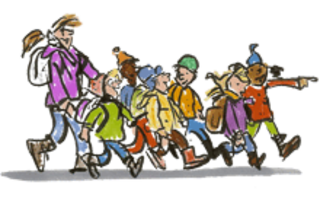 